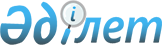 О внесении дополнения в постановление Правительства Республики Казахстан от 8 мая 1997 г. N 814
					
			Утративший силу
			
			
		
					Постановление Правительства Республики Казахстан от 30 сентября 1997 г. N 1391. Утратило силу - постановлением Правительства РК от 27 июля 2005 г. N 781



      Правительство Республики Казахстан постановляет: 



      Внести в постановление Правительства Республики Казахстан от 8 мая 1997 г. N 814 
 P970814_ 
 "Вопросы высших и средних специальных учебных заведений Министерства образования и культуры Республики Казахстан" (САПП Республики Казахстан, 1997 г., N 18, ст. 167) следующее дополнение: 



     дополнить пунктом 8 следующего содержания:


     "8. Министерству финансов Республики Казахстан внести необходимые изменения в плановые назначения на 1997 год в разрезе функций и программ в пределах средств, выделенных из республиканского бюджета Министерству образования и культуры Республики Казахстан и Международному Казахско-Турецкому университету им. А.Ясави". 


     Исполняющий обязанности


        Премьер-Министра


      Республики Казахстан

					© 2012. РГП на ПХВ «Институт законодательства и правовой информации Республики Казахстан» Министерства юстиции Республики Казахстан
				